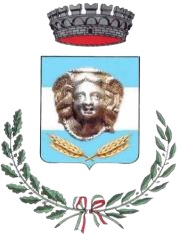 	COMUNE DI FLORINAS                                                       	PROVINCIA DI SASSARI           Servizio Sociale SITO WEB: https://www.comune.florinas.ss.it   	 	 	             SEDE: Via Grazia Deledda, 1 – 07030 SS Florinas PEC: protocollo.florinas@pec.it – MAIL: servizisociali@comune.florinas.ss.it    	 	 	 	 	         TEL: 0795621125 EMERGENZA COVID-19 – FONDO DI SOLIDARIETA’ ALIMENTARE,  AI SENSI DELL’ART. 53 DEL D.L. 25 MAGGIO 2021, N. 73. ELENCO ESERCIZI COMMERCIALI PER L’UTILIZZO DEI BUONI SPESA VISTO l’articolo 53 del Decreto Legge n. 73 del 25 maggio 2021, c.d. “Sostegni Bis”, finalizzato a costituire un Fondo di 500 milioni di euro per l’anno 2021, tale da consentire ai Comuni l'adozione di misure urgenti di solidarietà alimentare, nonché di sostegno alle famiglie che versano in stato di bisogno per il pagamento dei canoni di locazione e delle utenze domestiche; RICHIAMATE: La deliberazione G.C. n. 22 del 03/03/2022, avente ad oggetto “Adozione di misure urgenti di solidarietà alimentare e di sostegno alle famiglie per il pagamento dei canoni di locazione e delle utenze domestiche. Art. 53 DL n. 73 del 25/05/2021”; La determinazione del Responsabile del Servizio Sociale n. 27 del 07.03.2022, avente ad oggetto: “Adozione di misure urgenti di solidarietà alimentare e di sostegno alle famiglie per il pagamento dei canoni di locazione e delle utenze domestiche. Art. 53 DL n. 73 del 25/05/2021. VISTE le disponibilità degli esercizi commerciali ad accettare i buoni spesa erogati dal Comune di Florinas, 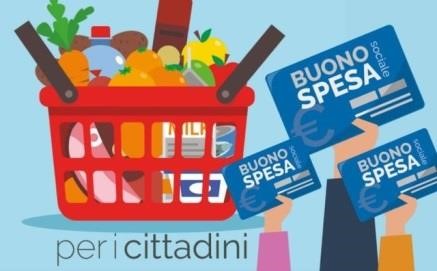 SI RENDE NOTO CHE Gli esercizi presso cui è autorizzato l’utilizzo dei Buoni Spesa erogati dal Comune di Florinas, per l’acquisto di generi alimentari di prima necessità, sono quelli sotto elencati:  Farmacia “Ladu Mario”, sita in Florinas, Via Sassari n. 16; Ditta “Lobino Enrico”, sita in Florinas, Via Sassari n. 46; “Sa Buttega” di Merella Nicolosa, sita in Florinas, Via Vittorio Emanuele III n. 28; “Fantasie di pane” di Oggiano Federica, sita in Florinas, Via Regina Elena n. 7/B; “Pescheria e Surgelati” di Sanna Pier Luigi, sita in Florinas, Via Savoia, n. 19; Ditta Paolo Spissu, sita in Florinas, Via Mazzini n. 19. Florinas, 11.03.2022 	 	 	 	 	 	                Il Sindaco 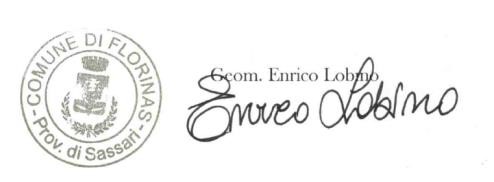 